  ҠАРАР					       		             РЕШЕНИЕ«19» гинуар 2024 й.		       №25                         «19» января 2024 г.«Об участии сельского поселения Акмурунский сельсовет муниципального района Баймакский район Республики Башкортостан в программе по реализации проектов развития общественной инфраструктуры, основанных на местных инициативах в 2024 году»В соответствии с Постановлениями Правительства Республики Башкортостан от 19 апреля 2017 года №168 «О реализации на территории Республики Башкортостан проектов развития общественной инфраструктуры, основанных на местных инициативах» Совет сельского поселения Акмурунский сельсовет муниципального района Баймакский район Республики БашкортостанРЕШИЛ:Сельскому поселению Акмурунский сельсовет муниципального района Баймакский район Республики Башкортостан принять участие в Программе поддержки местных инициатив в Республике Башкортостан.Настоящее решение обнародовать в здании администрации сельского поселения Акмурунский сельсовет муниципального района Баймакский район Республики Башкортостан по адресу: Республика Башкортостан, Баймакский район, село Акмурун, улица Ленина, дом 41 и на официальном сайте сельского поселения в сети интернет (www.akmurun.ru).Контроль за исполнением настоящего решения возложить на постоянную комиссию Совета по бюджету, налогам, вопросам муниципальной собственности.Глава сельского поселенияАкмурунский сельсовет:				М.А.Абубакиров         БАШҠОРТОСТАН РЕСПУБЛИКАҺЫБАЙМАҠ РАЙОНЫ МУНИЦИПАЛЬРАЙОНЫНЫҢ AҠМОРОН АУЫЛСОВЕТЫ 453676,Баймаҡ районы,Аҡморон ауылы, Ленин урамы,41тел.:8(34751) 4-33-67; E-mail.:akmur-sp@yandex.ru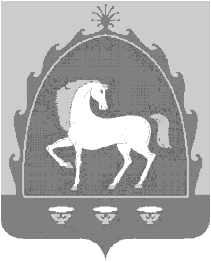             РЕСПУБЛИКА БАШКОРТОСТАНСОВЕТ СЕЛЬСКОГОПОСЕЛЕНИЯ АКМУРУНСКИЙСЕЛЬСОВЕТ МУНИЦИПАЛЬНОГО РАЙОНА БАЙМАКСКИЙ РАЙОН453676,РБ,Баймакский район, с.Акмурун, ул.Ленина,41 тел.:8(34751) 4-33-67; E-mail.:akmur-sp@yandex.ru